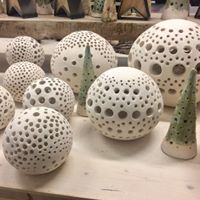 in Alexandra's KreativwerkstattMontfortstraße 2b, SulzFr 23. November 2018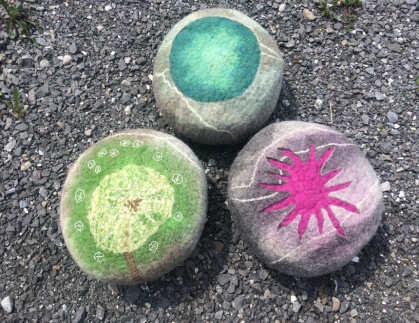 16- 20 UhrWir freuen uns auf euren Besuch- für Verpflegung ist gesorgt! 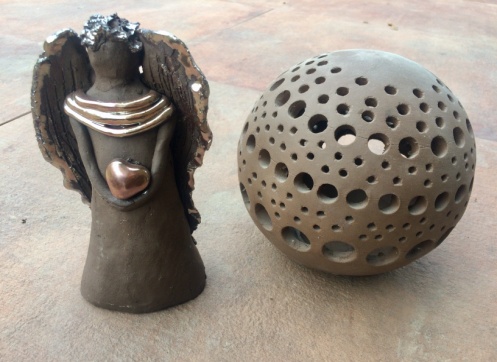 handgemachte Unikate aus Ton, Glas und Draht; gedrechselte Holzunikate; Patschen, Röcke, Sitzkissen, Deko aus Filz ; Honig; genähte Stirnbänder, Geldtaschen und vieles mehr;  Just- Produkte, Lumara-Backwaren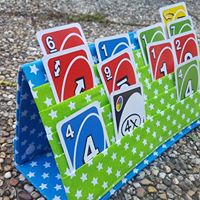 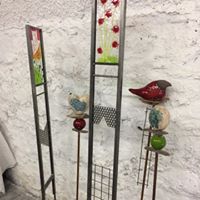 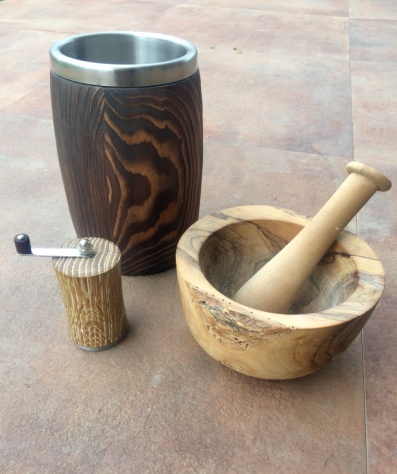 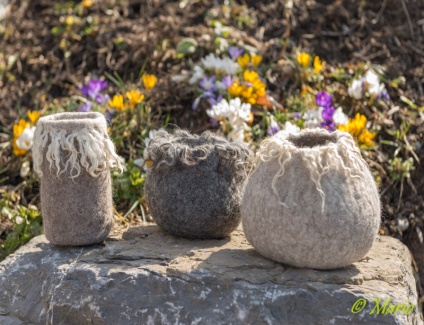 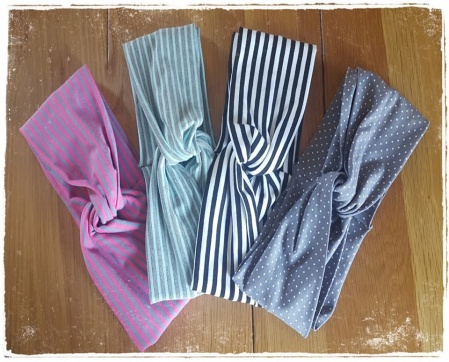 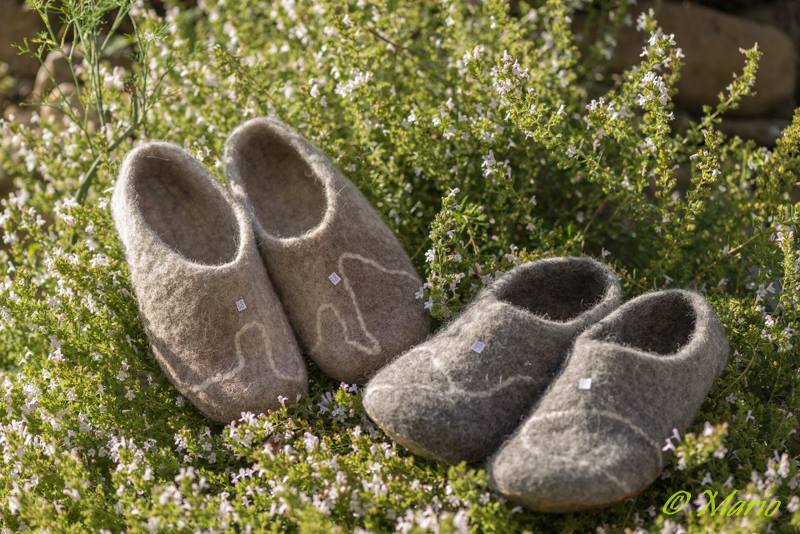 